ს.ს. ლომისი/ლუდსახარში ნატახტარი -აცხადებს ტენდერს:                        ა) ნომრით #-EF-GE/538 - დაბრენდილი ბარელების შესყიდვამოგესალმებით,კომპანია სს.ლომისი აცხადებს ტენდერს დაბრენდილი ბარელების შესყიდვაზებარელების ვიზუალი იხილეთ: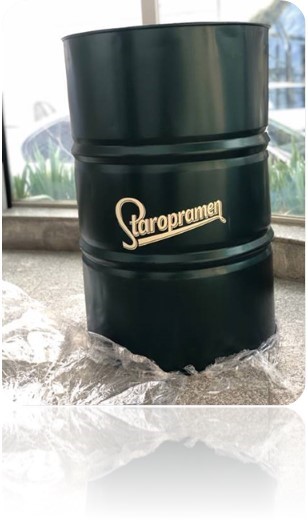 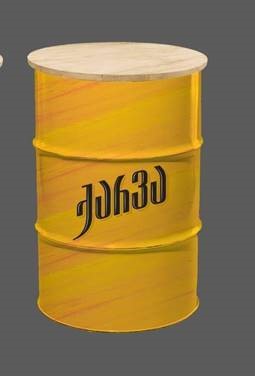 ბარელების ჯამური რაოდენობა - 100 ცალი (40 სტაროპრამენი, 60 ქარვა)ბარელები უნდა ჩაგვბარდეს შეღებილი და დაბრენდილი, მზა მდგომარეობაშითქვენი შემოთავაზება: ფასი და ჩაბარების პერიოდი მოიწერეთ Gvantsa.uturashvili@ge.anadoluefes.comაუცილებლად მიუთითეთ საკონტაქტო ინფორმაციაშემოთავაზების მიღება იწყება                       27.05.2021  13:00შემოთავაზების მიღება მთავრდება              31.05.2021  16:00ნებისმიერ დეტალებზე ასევე წერილობით მიმართეთ -შესყიდვების დეპარტამენტიშესყიდვების დეპარტამენტიშესყიდვების დეპარტამენტიშესყიდვების დეპარტამენტის.ს ლომისი, ლუდსახარში ნატახტარის.ს ლომისი, ლუდსახარში ნატახტარის.ს ლომისი, ლუდსახარში ნატახტარის.ს ლომისი, ლუდსახარში ნატახტარის.ს ლომისი, ლუდსახარში ნატახტარისათაო ოფისი, სოფ. ნატახტარშისათაო ოფისი, სოფ. ნატახტარშისათაო ოფისი, სოფ. ნატახტარშისათაო ოფისი, სოფ. ნატახტარშიტელ.: (+99532) 180797Gvantsa.uturashvili@ge.anadoluefes.comტელ.: (+99532) 180797Gvantsa.uturashvili@ge.anadoluefes.comტელ.: (+99532) 180797Gvantsa.uturashvili@ge.anadoluefes.com